SW-PBS School Profile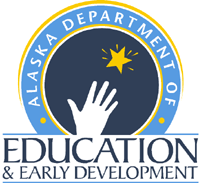 School Name 						 District Name 					Physical Address 												City 							 State 	AK	 Zip Code 				Phone # 						 FAX # 						Mailing Address 												City 							 State 	AK	 Zip Code 				School website 					 District website 					School Administrator 						 Office Phone 			Cell Phone 						 Email 						Grade Levels of School (Check all that apply). Pre-K     K     1      2      3      4      5      6      7      8      9      10      11      12SW-PBS School Coordinator InformationName 								 Phone 					Email 								AK SW-PBS Coordinator 	Sharon Fishel, (907) 465-6523, sharon.fishel@alaska.gov			Additional School InformationPrivate school? Yes      NoAlternative school Yes      NoAlternative behavior program? Yes      NoEarly childhood program? Yes      NoOther alternative or alternative school for at-risk youth? Yes      NoJuvenile Justice? Yes      NoOther? Please explain: Yes      No